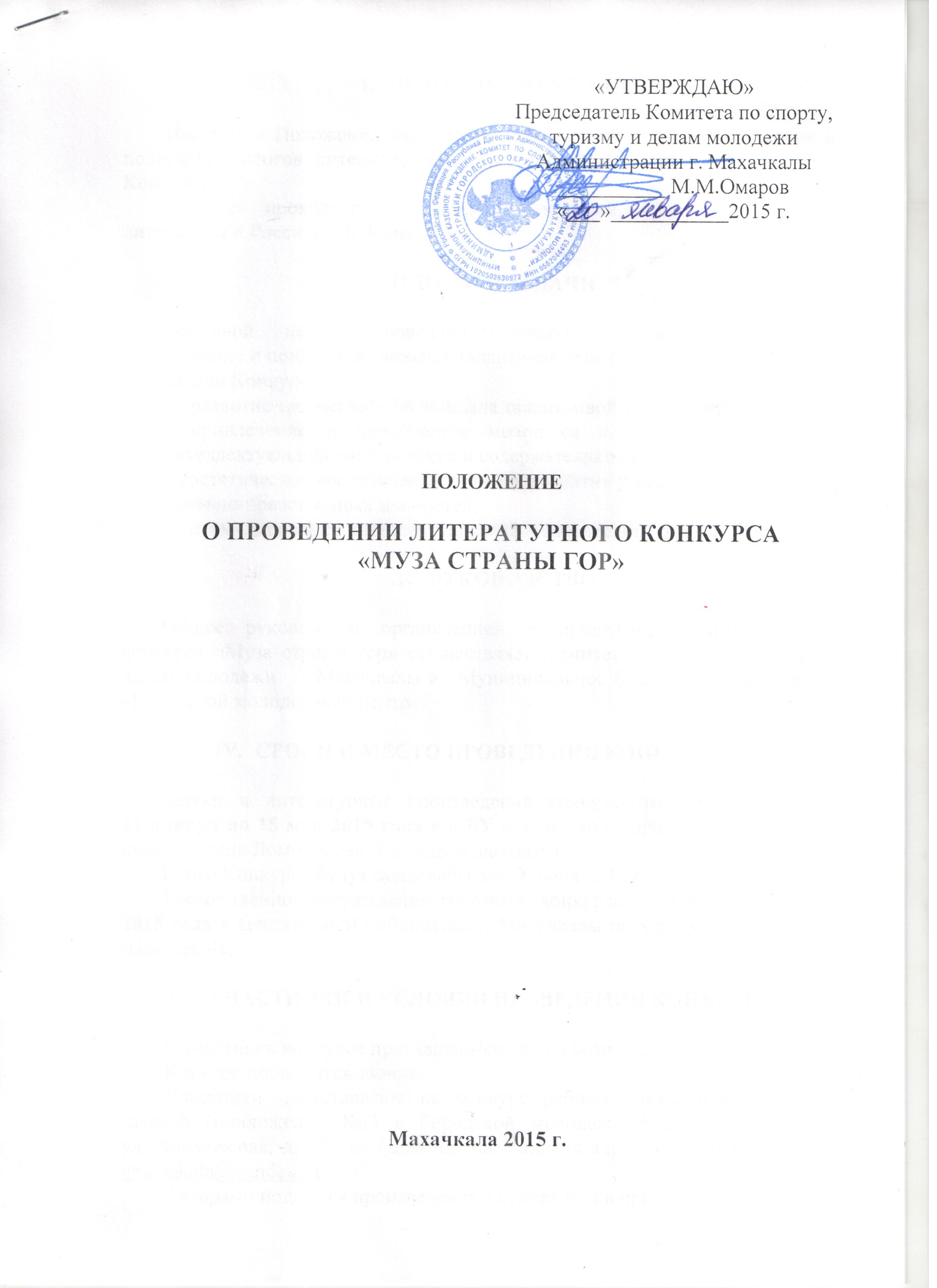 ОБЩИЕ ПОЛОЖЕНИЯ        Настоящее Положение определяет порядок организации, проведения и подведения итогов литературного конкурса «Муза страны гор» (далее -  Конкурс). Конкурс проводится в рамках мероприятий, приуроченных Году литературы в Российской Федерации.ЦЕЛИ И ЗАДАЧИОсновной целью проведения Конкурса является выявление, продвижение и поддержка молодых талантливых авторов.Задачи Конкурса:развитие творческого потенциала талантливой молодежи;привлечение и приобщение молодежи к литературе, активной интеллектуальной деятельности и содержательному досугу;эстетическое воспитание молодежи, развитие у нее патриотических и духовно-нравственных ценностей;стимулирование интеллектуального и творческого роста молодежи.РУКОВОДСТВООбщее руководство организацией и проведением Литературного конкурса «Муза страны гор» осуществляет Комитет по спорту, туризму и делам молодежи  г. Махачкалы и  Муниципальное бюджетное учреждение «Городской молодежный центр».СРОКИ И МЕСТО ПРОВЕДЕНИЯ КОНКУРСАЗаявки и литературные произведения конкурсантов принимаются с        21 января по 15 мая 2015 года в МБУ «Городской молодежный центр» по адресу: улица Ломоносова, 13а («Дом шахмат»).Итоги Конкурса будут подведены до 10 июня 2015 г.Торжественное награждение лауреатов конкурса пройдет 25 сентября 2015 года в Центральной библиотеке г. Махачкалы по адресу просп. Имама Шамиля, 46.УЧАСТНИКИ И УСЛОВИЯ ПРОВЕДЕНИЯ КОНКУРСАК участию в конкурсе приглашаются лица в возрасте от 14 до 30 лет.Конкурс проводится заочно.Участники представляют на конкурс работы обязательно вместе с заявкой (приложение №1) в Городской молодежный центр по адресу:               ул. Ломоносова, д. 13 «а» (Дом шахмат) или на адрес электронный почты gmc.mkala@yandex.ru .Авторами подаются произведения в стихах или в прозе.Произведения должны принадлежать автору, подающему заявку. Нарушение этого пункта ведет за собой снятие произведения с конкурса.От одного автора допускается не более трех работ.Организаторы Конкурса оставляют за собой право использовать работы для публикации в СМИ и печатных изданиях с указанием авторов.Все работы, поступившие на Конкурс, размещаются в социальных сетях на аккаунтах Комитета по спорту, туризму и делам молодежи г. Махачкалы. ТРЕБОВАНИЯ К КОНКУРСНЫМ РАБОТАМКонкурс проводится в двух номинациях:- поэзия  (стихи, баллады, оды и т.д.)- проза  (рассказы, повести, эссе и т.д.)Тематических ограничений к произведениям нет (патриотизм, любовь к природе и родному краю, дружба, известные личности и т.д.). Работы представляются в электронном виде. Формат конкурсной работы: шрифт Times New Roman, размер 14, интервал 1,5.Объем произведений (проза) не должен превышать 15 страниц.К участию в конкурсе не допускаются произведения, содержащие ненормативную лексику, оскорбительный тон, призывающие к экстремизму и национальной розни. Все работы, поданные на Конкурс, обратно не возвращаются и не рецензируются. ПОДВЕДЕНИЕ ИТОГОВ И НАГРАЖДЕНИЕ ПОБЕДИТЕЛЕЙСостав жюри определяется организаторами Конкурса (приложение №2).При оценке конкурсных материалов жюри руководствуется следующими критериями:1) Оригинальность сюжета - от 1 до 5 баллов;2) Художественность работы – от 1 до 5 баллов;3) Техника исполнения, форма повествования – от 1 до 5 баллов.Итоговый результат участников формируется путем суммирования оценок всех членов жюри по трем критериям.Победители и призеры конкурса награждаются дипломами и призами.Информация о победителях Конкурса, а также лучшие работы подлежат размещению в электронных средствах массовой информации и в литературном сборнике лучших произведений участников Конкурса.УСЛОВИЯ ФИНАНСИРОВАНИЯ      Расходы по организации и проведению литературного конкурса «Муза страны гор» несет Комитет по спорту, туризму и делам молодежи Администрации г. Махачкалы.СРОКИ ПРЕДОСТАВЛЕНИЯ ОТЧЕТА       Ответственному представить отчет о проведении конкурса в Комитет по спорту, туризму и делам молодежи в течение 3-х календарных дней после окончания мероприятия на бумажном и электронном носителях.Ответственная за мероприятие Атаева Саида Атаевна.По интересующим Вас вопросам просим обращаться по номеру тел.  8 (989) 661 11 82.Приложение  №1 ЗАЯВКАна участие в литературном конкурсе «Муза страны гор»Подпись ________________________   Дата подачи заявки «____» ____________2015 г. Приложение  №2Состав Оргкомитеталитературного конкурса «Муза страны гор»Ахмедов Магомед Ахмедович – председатель Союза писателей ДагестанаУшанова Зульпат Шихшаевна – директор Центральной городской библиотекиГаджиев Муса Асельдерович – доцент кафедры русской литературы ДГУИбрагимов Магомед Абдулмуъминович – директор МБУ «Городской молодежный центр»Бекеева Айгуль Муратовна – главный специалист отдела по молодежной политике Комитета по спорту, туризму и делам молодежи Администрации г. МахачкалыФамилия, имя, отчество (полностью)   Дата рождения (д. м. г.)   Наименование учебного заведения, места работыНомер телефона, е-mail   Название конкурсной работы   Номинация